Arvutite ajaluguEsimene masin mida võib nimetada arvutiks, oli abakus, mis leiutati 3000 aastat eKr. arvatavasti Mesopotaamias. Abakus sarnanes arvelauale.Aastal 1642 leiutas Blaise Pascal ratastest koosneva liitmismasina. Aastal 1694 täiustas Saksa matemaatik ja filosoof G. W. von Leibniz liitmismasinat ning nüüd oli võimalik selle abil ka korrutada. Aastal 1820 hakkasid levima mehhaanilised arvutusmasinad - kalkulaatorid. Sellel ajal leiutas prantslane Charles Xavier Thomas de Colmar masina, mis suutis liita, lahutada, korrutada ja jagada. Tõeliste arvutite leiutaja on inglise matemaatika professor Charles Babbage (1799-1871), kes arvas, et arvutusi oleks võimalik teha ka automaatselt. Aastal 1822 hakkas Babbage valmistama mehhaanilist arvutusmasinat, millele andis energiat aurumasin ja mis oli veduri suurune. Masin suutis teha arvutused ja trükkida vastuse. 10 aastat hiljem hakkas Babbage välja töötama maailma esimest arvutit. Babbage abiliseks arvuti välja töötamisel oli Augusta Ada King, Lovelace-i krahvinna (1815-1842) ja inglise poeedi Lord Byroni tütar. Ta tundis masina ehitust ja ta valmistas ka masinale instruktsiooniridasid, ehk siis teiste sõnadega programme, mis tegi temast maailma esimese naisprogrammeerija. Aastal 1980 nimetas USA kaitseministeerium ühe programmeerimiskeele tema järgi ADA-ks. Babbage ei suutnud oma masinat kahjuks valmistada, aga tema idee oli sama, mis tänapäeva arvutitel.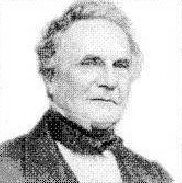   Aastal 1889 hakkas Herman Hollerith (1860-1929) välja töötama arvutit, et arvutada USA rahvaloenduse tulemusi. Ta kasutas selleks perfokaarte, mida oli vaja masinale info andmiseks. Eelmise rahvaloenduse (1880) tulemuse arvutamiseks kulus USA rahvastikuametil 10 aastat, uue masinaga kulus tulemuse saamiseks 6 nädalat. Aastal 1896 asutas Hollerith firma, millest tuli pärast mitmeid firmade ühinemisi aastal 1924 firma nimega IBM, mis oli ja on ka tänapäeval üks suurim arvutite tootja maailmas. Augustatud kaarte kasutati arvutites kuni 1960 aastateni.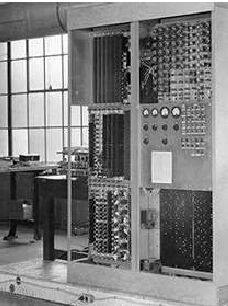 Esimese programmeeritava arvuti projekti alustati 1943 aastal. Projekti tulemuseks oli arvuti ENIAC, mis võttis enda alla terve toa, kaalus 30 tonni ja võimaldas teha 5000 operatsiooni sekundis.1946 a. avaldas Ameerika matemaatik John von Neumann artikli, milles sõnastas 2 põhiprintsiipi, mida rakendatakse kõigis kaasaegsetes arvutites: arvud tuleb esitada kahendsüsteemis (ainult numbrite 0 ja 1 abil); töö juhtimiseks tuleb kasutada arvuti mälus säilitatavat programmi. Tema ideid rakendati esmakordselt 1949. aastal.Esimene kommertslik arvuti, LEO, loodi Inglismaal 1951. aastal.1954. aastal edenes arvutimüük juba jõudsalt. IBM 650 tüüpi arvuteid müüdi 450 tükki aastas. 
1960. aastal disainiti spetsiaalsed telefonid – andmefonid, mis võimaldasid arvutis olevaid andmeid muuta analoog-signaalideks, mida sai telefoni liini pidi saata kaugete maade taha. 1964. aastal loodi arvutikeel BASIC, mida õpitakse praegugi koolides ja ülikoolides. 1971. aastal leiutati esimene Intel mikroprotsessor.1969. aastal käivitas USA kaitseministeerium ARPANET-projekti, mis oli Interneti eelkäijaks. 70-ndate alguses lisati ka elektronposti funktsioon.1981. aastal leiutati Inteli esimene personaalarvuti. Adam Osborne’il valmis esimene kaasaskantav arvuti: see  maksis 1795 $ ja arvutiga oli kaasas 1500 $ eest tasuta tarkvara.1990. aastal avaldas Microsoft Windows 3.0, ka HTML kood ja ülemaailmne arvutivõrk muutusid juba levinud asjadeks.Eestis hakkas elektronposti teenus laiemalt levima 90-ndate alguses. Esimene elektronkiri saadeti Eestis 1990. aasta augustis Tallinnast Helsingisse. Interneti ühendus loodi Eestis esimest korda 1992. aasta kevadel, kui Tartus ja Tallinnas püstitati satelliitjaamad. Kasutatud materjalidhttp://toksa.kasulikku.net/arvutiabi/arvuti%20ajalugu.htmlhttp://www.zone.ee/pelgukool/ajalugu/ajalugu.htmhttp://miksike.ee/docs/referaadid2005/arvuti_ajalugu_anneliiskaerma.htmhttp://www.htg.tartu.ee/if/Baaskursus/Ajalugu.html#arvutihttp://web.zone.ee/arvutiajalugu/sissejuh.htmEneke nr. 1